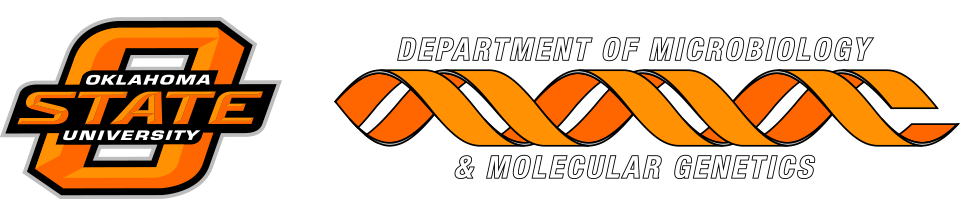 MICROBIOLOGY & MOLECULAR GENETICSDepartmental Journal ClubMICR 6120MondaySeptember 24, 201811:30am-12:20pmHuman Sciences 326Presented byMegan Martinez
Accelerated Master’s Student“An antibody-mediated response to Zika virus"

Carolina G.O. Lucas, Jamil Z. Kitoko, Fabricio M. Ferreira, Vinicius G. Suzart, Michelle P. Papa,Sharton V.A. Coelho, Cecilia B. Cavazzoni, Heitor A. Paula-Neto, Priscilla C. Olsen, Akiko Iwasaki ,Renata M. Pereira, Pedro M. Pimentel-Coelho, Andre M. Vale, Luciana B. de Arruda & Marcelo T. Bozza